«03» июня 2021 года							                  № 55 «а»с. УлётыОб утверждении дополнительного соглашения № 1 от 30 декабря 2020 года к соглашению от 8 июня 2018 года № 1627 о проведении реструктуризации задолженности по бюджетным кредитам, выданным из бюджета Забайкальского края бюджету муниципального района «Улётовский район» в соответствии с соглашением « О предоставлении бюджетного кредита» от 1 июня 2015 года № 1384, от 21 октября 2015 года № 1421, от 22 мая 2017 года № 1557, от 15 декабря 2017 года № 1597 В соответствии с постановлением Правительства Забайкальского края от 13 февраля 2018 года № 53 «О некоторых вопросах проведения реструктуризации задолженности по бюджетным кредитам, выданным из бюджета Забайкальского края бюджетам муниципальных районов и городских округов Забайкальского края» (с изменениями, внесенными постановлением Правительства Забайкальского края от 30 декабря 2020 № 643), уставом муниципального района «Улётовский район», Совет муниципального района «Улётовский район» Забайкальского края решил:1.Утвердить дополнительное соглашение № 1 от 30 декабря 2020 года к соглашению от 8 июня 2018 года № 1627 о проведении реструктуризации задолженности по бюджетным кредитам, выданным из бюджета Забайкальского края бюджету муниципального района «Улётовский район» в соответствии с соглашением « О предоставлении бюджетного кредита» от 1 июня 2015 года № 1384, от 21 октября 2015 года № 1421, от 22 мая 2017 года № 1557, от 15 декабря 2017 года № 1597 (копия прилагается)2.Настоящее решение официально опубликовать путём размещения (обнародования) на официальном сайте муниципального района «Улётовский район» в информационно-телекоммуникационной сети «Интернет» в разделе «Документы» - «Правовые акты Совета» - https://uletov.75.ru/.Глава муниципального района«Улётовский район»					            	А.И. Синкевич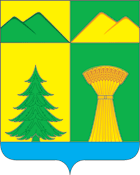 СОВЕТМУНИЦИПАЛЬНОГО РАЙОНА«УЛЁТОВСКИЙ РАЙОН»ЗАБАЙКАЛЬСКОГО КРАЯРЕШЕНИЕСОВЕТМУНИЦИПАЛЬНОГО РАЙОНА«УЛЁТОВСКИЙ РАЙОН»ЗАБАЙКАЛЬСКОГО КРАЯРЕШЕНИЕСОВЕТМУНИЦИПАЛЬНОГО РАЙОНА«УЛЁТОВСКИЙ РАЙОН»ЗАБАЙКАЛЬСКОГО КРАЯРЕШЕНИЕ